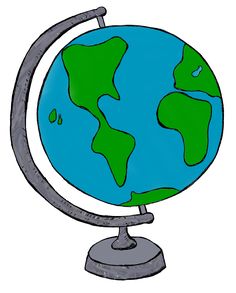 9th Grade Unit 1 – Physical and Human GeographyUnit 1 Assessment ScheduleDateDaily ScheduleLearning TargetAugust 20, 211.1 World MapClass IntroductionProceduresContinents vs. RegionsAugust22, 231.2 Latitude and Longitude Grid SystemCoordinates August24, 271.3 Mapping Skills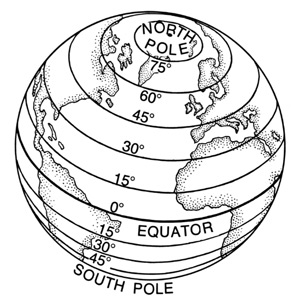 Distortions5 parts of a map August28, 291.2 and 1.3 Skills Day Reading and interpreting maps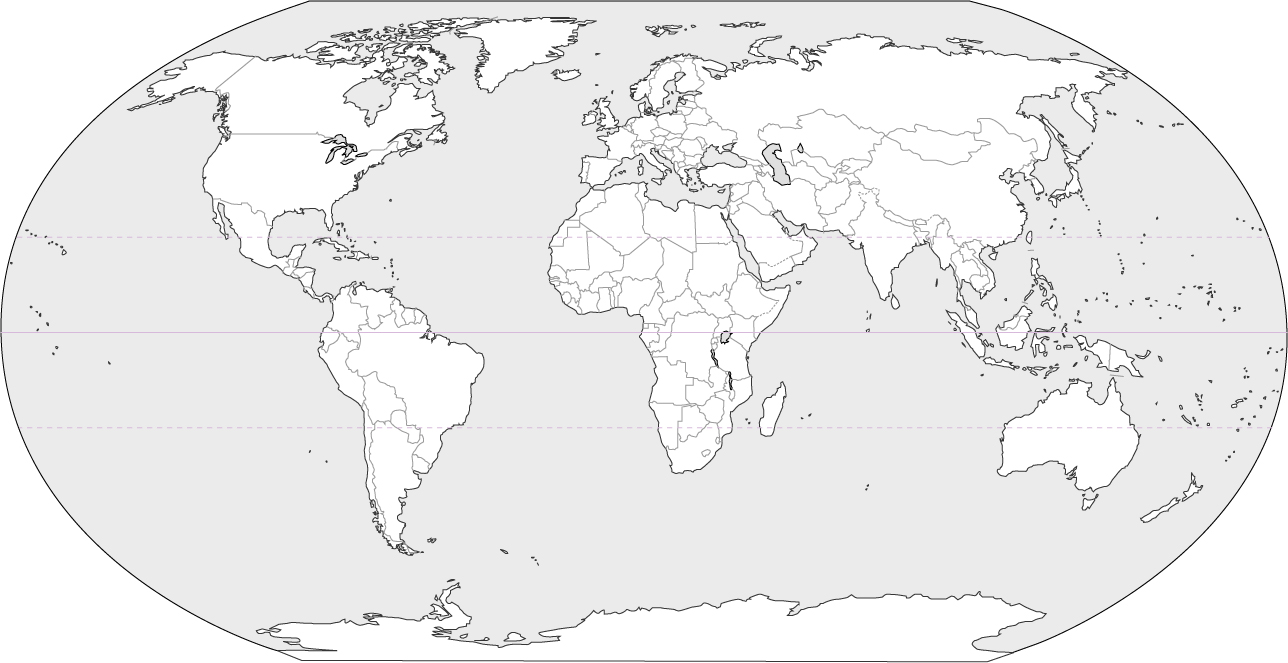 August30, 311.4 Climate ZonesWeather vs. Climate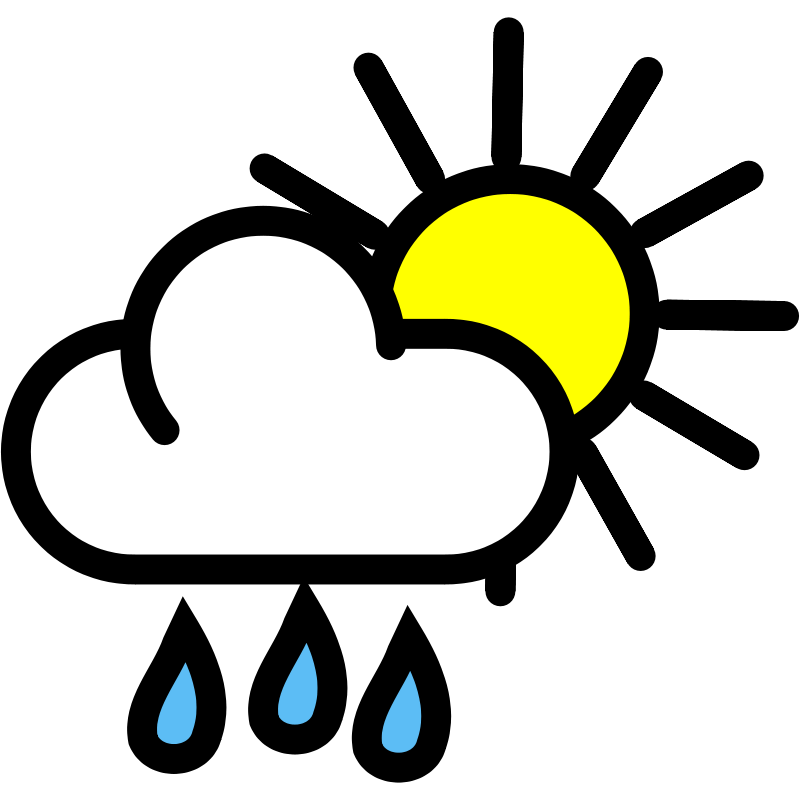 3 climate zonesSept.4, 51.4 Climate ZonesPopulationMap interpretationsCartograms Sept.6, 71.5 Global Issues – Physical Climate issuesWater and air pollution DeforestationNatural DisastersSept.10, 111.6 Culture, Politics, EconomicsHow culture is learnedPolitical systems in the worldEconomic systems in the worldDateDaily ScheduleLearning TargetSept.12, 131.7 Global Issues – Human RefugeesRacismGender biasSept.14, 17Historical Skills IntroductionSourcingCorroboration ContextualizationAugust 22, 23August 28, 29September 6,7Continents and OceansMap Quiz1.2 Latitude & 1.3 Longitude Skills Assessment1.4 – Climate Zone Bubble Sheet